ПроектВОЛГОГРАДСКАЯ ОБЛАСТЬПАЛЛАСОВСКИЙ МУНИЦИПАЛЬНЫЙ РАЙОН
 АДМИНИСТРАЦИЯ САВИНСКОГО  СЕЛЬСКОГО ПОСЕЛЕНИЯП О С Т А Н О В Л Е Н И Е«__»  __ 2022 года	                               с. Савинка                                             № __«О внесении изменений и дополнений в Постановление № 20 от «01»  марта 2012года«Об утверждении Административного регламентапредоставления муниципальной услуги«Признание в установленном порядке жилых помещений муниципального жилищного фонда непригодными для проживания»(в редакции постановлений № 70 от 07.06.2012г., № 22 от 24.03.2014г., № 179 от 24.12.2015г., № 56 от 04.04.2022 г., № 56 от 04.04.2022 г.)С целью приведения законодательства Савинского сельского поселения в соответствие с действующим законодательством, руководствуясь статьей 7 Федерального закона от 06 октября 2003 года № 131-ФЗ «Об общих принципах организации местного самоуправления в Российской Федерации», администрация Савинского сельского поселенияПОСТАНОВЛЯЕТ:           1.Внести изменения и дополнения в постановление администрации Савинского сельского поселения № 20 от «01» марта 2012 года  «Об утверждении Административного регламента предоставления муниципальной услуги «Признание в установленном порядке жилых помещений муниципального жилищного фонда непригодными для проживания» (в редакции постановлений № 70 от 07.06.2012г., № 22 от 24.03.2014г., № 179 от 24.12.2015г., № 56 от 04.04.2022 г.) (далее-постановление).1.1. Пункт 3.5.1. Регламента изложить в следующей редакции:                 «3.5.1.  По результатам работы Комиссия принимает одно из следующих решений:          - решение о соответствии помещения требованиям, предъявляемым к жилому помещению, и его пригодности для проживания;          - решение о необходимости и возможности проведения капитального ремонта,  реконструкции или перепланировки (при необходимости с технико-экономическим обоснованием) с целью приведения утраченных в процессе эксплуатации характеристик жилого помещения в соответствие с установленными требованиями и после их завершения - о продолжении процедуры оценки;           - решение о несоответствии помещения требованиям, предъявляемым к жилому помещению, с указанием оснований, по которым помещение признается непригодным для проживания.- решение об отсутствии оснований для признания жилого помещения непригодным для проживания». 2.Контроль за исполнением настоящего постановления оставляю за собой.3.Настоящее постановление вступает в силу со дня его официального опубликования (обнародования).Глава Савинского сельского поселения                                                                  А.И.КоневРег. № __/2022г.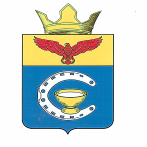 Администрация Савинского сельского поселения                         Палласовского района Волгоградской области_______________________________________________________________                                                                                     Прокурору   							         Палласовского района         старшему советнику юстиции         Крютченко С.В.               В соответствии с п.2.1 Соглашения о взаимодействии в сфере правотворческой деятельности направляю проект Постановления администрации Савинского сельского поселения «О внесении изменений и дополнений в Постановление № 20 от «01»  марта 2012 года «Об утверждении Административного регламента предоставления муниципальной услуги «Признание в установленном порядке  жилых помещений муниципального жилищного  фонда непригодными для проживания» для юридического анализа и дачи соответствующего заключения.Приложение: Проект Постановления Глава Савинского	 сельского поселения                                                                  А.И.Конев